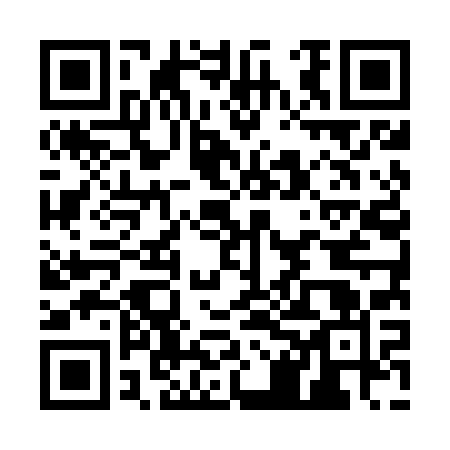 Ramadan times for Arme Klei, BelgiumMon 11 Mar 2024 - Wed 10 Apr 2024High Latitude Method: Angle Based RulePrayer Calculation Method: Muslim World LeagueAsar Calculation Method: ShafiPrayer times provided by https://www.salahtimes.comDateDayFajrSuhurSunriseDhuhrAsrIftarMaghribIsha11Mon5:175:177:0712:554:026:446:448:2712Tue5:155:157:0512:554:036:466:468:2913Wed5:125:127:0312:544:046:476:478:3114Thu5:105:107:0012:544:056:496:498:3315Fri5:085:086:5812:544:066:516:518:3516Sat5:055:056:5612:544:076:526:528:3717Sun5:035:036:5412:534:086:546:548:3818Mon5:005:006:5112:534:096:566:568:4019Tue4:584:586:4912:534:106:576:578:4220Wed4:554:556:4712:524:116:596:598:4421Thu4:534:536:4512:524:127:007:008:4622Fri4:504:506:4312:524:137:027:028:4823Sat4:484:486:4012:524:147:047:048:5024Sun4:454:456:3812:514:157:057:058:5225Mon4:424:426:3612:514:167:077:078:5426Tue4:404:406:3412:514:177:097:098:5627Wed4:374:376:3112:504:187:107:108:5828Thu4:344:346:2912:504:197:127:129:0029Fri4:324:326:2712:504:207:147:149:0230Sat4:294:296:2512:494:217:157:159:0431Sun5:265:267:221:495:218:178:1710:061Mon5:245:247:201:495:228:188:1810:082Tue5:215:217:181:495:238:208:2010:103Wed5:185:187:161:485:248:228:2210:124Thu5:155:157:141:485:258:238:2310:145Fri5:125:127:111:485:268:258:2510:176Sat5:105:107:091:475:268:278:2710:197Sun5:075:077:071:475:278:288:2810:218Mon5:045:047:051:475:288:308:3010:239Tue5:015:017:031:475:298:318:3110:2510Wed4:584:587:001:465:308:338:3310:28